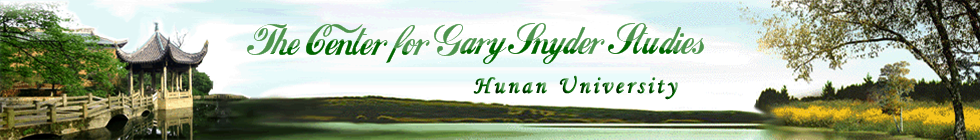 生态诗学、绘画诗学暨加里·斯奈德研究国际研讨会International Symposium on Ecopoetics, Ekphrasis and Gary Snyder Studies Hunan University(Changsha, China, November 12-15, 2015)（为便于编制双语会议手册，请中国学者以中英文填写）Name姓名Nationality国籍Nationality国籍Nationality国籍□Male男□Female女Academic Interests学术兴趣Academic Title职称Academic Title职称Academic Title职称Institution 所在机构Address地址Telephone电话Cell Phone手机Cell Phone手机Cell Phone手机E-mail邮件Date of Arrival到达长沙日期 Arrival in Changsha                          Time时间□ Airport                                    _____________   _                      □ Train Station                            ____________    □ High Speed Train Station                  _______________ Arrival in Changsha                          Time时间□ Airport                                    _____________   _                      □ Train Station                            ____________    □ High Speed Train Station                  _______________ Arrival in Changsha                          Time时间□ Airport                                    _____________   _                      □ Train Station                            ____________    □ High Speed Train Station                  _______________ Arrival in Changsha                          Time时间□ Airport                                    _____________   _                      □ Train Station                            ____________    □ High Speed Train Station                  _______________ Arrival in Changsha                          Time时间□ Airport                                    _____________   _                      □ Train Station                            ____________    □ High Speed Train Station                  _______________ Arrival in Changsha                          Time时间□ Airport                                    _____________   _                      □ Train Station                            ____________    □ High Speed Train Station                  _______________ Arrival in Changsha                          Time时间□ Airport                                    _____________   _                      □ Train Station                            ____________    □ High Speed Train Station                  _______________ Arrival in Changsha                          Time时间□ Airport                                    _____________   _                      □ Train Station                            ____________    □ High Speed Train Station                  _______________Date of Departure 离开长沙日期Departure from Changsha                         Time时间□ Airport                                    ________________□ Train Station                           _______________□ High Speed Train Station                 _______________Departure from Changsha                         Time时间□ Airport                                    ________________□ Train Station                           _______________□ High Speed Train Station                 _______________Departure from Changsha                         Time时间□ Airport                                    ________________□ Train Station                           _______________□ High Speed Train Station                 _______________Departure from Changsha                         Time时间□ Airport                                    ________________□ Train Station                           _______________□ High Speed Train Station                 _______________Departure from Changsha                         Time时间□ Airport                                    ________________□ Train Station                           _______________□ High Speed Train Station                 _______________Departure from Changsha                         Time时间□ Airport                                    ________________□ Train Station                           _______________□ High Speed Train Station                 _______________Departure from Changsha                         Time时间□ Airport                                    ________________□ Train Station                           _______________□ High Speed Train Station                 _______________Departure from Changsha                         Time时间□ Airport                                    ________________□ Train Station                           _______________□ High Speed Train Station                 _______________Accommodation住宿To be reserved by the Symposium Organizer (是否会议组委会预定) ：□ Yes 是                  □ No 不是If yes如果是：    □ Double Room双人间                     □ Single Room 单人间 To be reserved by the Symposium Organizer (是否会议组委会预定) ：□ Yes 是                  □ No 不是If yes如果是：    □ Double Room双人间                     □ Single Room 单人间 To be reserved by the Symposium Organizer (是否会议组委会预定) ：□ Yes 是                  □ No 不是If yes如果是：    □ Double Room双人间                     □ Single Room 单人间 To be reserved by the Symposium Organizer (是否会议组委会预定) ：□ Yes 是                  □ No 不是If yes如果是：    □ Double Room双人间                     □ Single Room 单人间 To be reserved by the Symposium Organizer (是否会议组委会预定) ：□ Yes 是                  □ No 不是If yes如果是：    □ Double Room双人间                     □ Single Room 单人间 To be reserved by the Symposium Organizer (是否会议组委会预定) ：□ Yes 是                  □ No 不是If yes如果是：    □ Double Room双人间                     □ Single Room 单人间 To be reserved by the Symposium Organizer (是否会议组委会预定) ：□ Yes 是                  □ No 不是If yes如果是：    □ Double Room双人间                     □ Single Room 单人间 To be reserved by the Symposium Organizer (是否会议组委会预定) ：□ Yes 是                  □ No 不是If yes如果是：    □ Double Room双人间                     □ Single Room 单人间 Conference Registration Fees会务费 RMB 1000 yuan (Graduates: RMB 400 yuan)      RMB 1000 yuan (Graduates: RMB 400 yuan)      RMB 1000 yuan (Graduates: RMB 400 yuan)      RMB 1000 yuan (Graduates: RMB 400 yuan)      RMB 1000 yuan (Graduates: RMB 400 yuan)      RMB 1000 yuan (Graduates: RMB 400 yuan)      RMB 1000 yuan (Graduates: RMB 400 yuan)      RMB 1000 yuan (Graduates: RMB 400 yuan)     Title of the Paper论文题目（中英）Abstract论文摘要（中文论文请提供中英文摘要；英文论文提供英文摘要即可，约500字)Remark备注We kindly remind you that if you have recently authored or edited a book and are interested in presenting it during the “Book Presentation” session, you should send us a brief note with the basic information about your publication. If YES, please specify__________________.We kindly remind you that if you have an intention of posting Your Profileon www.garysnydercenter.com , you should send us your bio and photo    (bilingual for Chinese Scholars).If YES, please specify__________________.   请有意向的中国学者，将专著信息（双语）、个人简历（双语）、   照片发给组委会。We kindly remind you that if you have recently authored or edited a book and are interested in presenting it during the “Book Presentation” session, you should send us a brief note with the basic information about your publication. If YES, please specify__________________.We kindly remind you that if you have an intention of posting Your Profileon www.garysnydercenter.com , you should send us your bio and photo    (bilingual for Chinese Scholars).If YES, please specify__________________.   请有意向的中国学者，将专著信息（双语）、个人简历（双语）、   照片发给组委会。We kindly remind you that if you have recently authored or edited a book and are interested in presenting it during the “Book Presentation” session, you should send us a brief note with the basic information about your publication. If YES, please specify__________________.We kindly remind you that if you have an intention of posting Your Profileon www.garysnydercenter.com , you should send us your bio and photo    (bilingual for Chinese Scholars).If YES, please specify__________________.   请有意向的中国学者，将专著信息（双语）、个人简历（双语）、   照片发给组委会。We kindly remind you that if you have recently authored or edited a book and are interested in presenting it during the “Book Presentation” session, you should send us a brief note with the basic information about your publication. If YES, please specify__________________.We kindly remind you that if you have an intention of posting Your Profileon www.garysnydercenter.com , you should send us your bio and photo    (bilingual for Chinese Scholars).If YES, please specify__________________.   请有意向的中国学者，将专著信息（双语）、个人简历（双语）、   照片发给组委会。We kindly remind you that if you have recently authored or edited a book and are interested in presenting it during the “Book Presentation” session, you should send us a brief note with the basic information about your publication. If YES, please specify__________________.We kindly remind you that if you have an intention of posting Your Profileon www.garysnydercenter.com , you should send us your bio and photo    (bilingual for Chinese Scholars).If YES, please specify__________________.   请有意向的中国学者，将专著信息（双语）、个人简历（双语）、   照片发给组委会。We kindly remind you that if you have recently authored or edited a book and are interested in presenting it during the “Book Presentation” session, you should send us a brief note with the basic information about your publication. If YES, please specify__________________.We kindly remind you that if you have an intention of posting Your Profileon www.garysnydercenter.com , you should send us your bio and photo    (bilingual for Chinese Scholars).If YES, please specify__________________.   请有意向的中国学者，将专著信息（双语）、个人简历（双语）、   照片发给组委会。We kindly remind you that if you have recently authored or edited a book and are interested in presenting it during the “Book Presentation” session, you should send us a brief note with the basic information about your publication. If YES, please specify__________________.We kindly remind you that if you have an intention of posting Your Profileon www.garysnydercenter.com , you should send us your bio and photo    (bilingual for Chinese Scholars).If YES, please specify__________________.   请有意向的中国学者，将专著信息（双语）、个人简历（双语）、   照片发给组委会。We kindly remind you that if you have recently authored or edited a book and are interested in presenting it during the “Book Presentation” session, you should send us a brief note with the basic information about your publication. If YES, please specify__________________.We kindly remind you that if you have an intention of posting Your Profileon www.garysnydercenter.com , you should send us your bio and photo    (bilingual for Chinese Scholars).If YES, please specify__________________.   请有意向的中国学者，将专著信息（双语）、个人简历（双语）、   照片发给组委会。